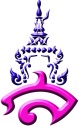 โรงเรียนสาธิตมหาวิทยาลัยราชภัฏสวนสุนันทาแผนการจัดการเรียนรู้กลุ่มสาระการเรียนรู้ คณิตศาสตร์	  ชั้นประถมศึกษาปีที่  3หน่วยการเรียนรู้  5  การเรียงลำดับจำนวน     เรื่อง   จำนวนนับไม่เกิน 100,000	                                 เวลา   2          ชั่วโมงอาจารย์ผู้สอน อาจารย์จารุณี  ศุภชาต............................................................................................................................................................................1. สาระสำคัญการเรียงลำดับจำนวนหลายๆจำนวนทำได้โดยการเปรียบเทียบจำนวนทีละคู่แล้วเรียงลำดับจากจำนวนที่มีค่าน้อยไปหาจำนวนที่มีค่ามากหรือจากจำนวนที่มีค่ามากไปหาจำนวนที่มีค่าน้อย2. ตัวชี้วัดชั้นปี	ค 1.1 ป. 3/1ค 1.1 ป. 3/23. จุดประสงค์การเรียนรู้1. เมื่อกำหนดจำนวนนับไม่เกิน 100,000 ให้สามารถเปรียบเทียบจำนวนและใช้เครื่องหมาย=, ≠, >, < ได้ (K) 2. ทำงานตามลำดับขั้นตอนสะอาดเรียบร้อยและส่งงานตรงกำหนดเวลา (A) 3. นำความรู้ไปใช้ในการเรียนวิชาอื่นและในชีวิตประจำวัน (P) 4. สาระการเรียนรู้        	เรียงลำดับจำนวนที่มีค่าน้อยไปหาจำนวนที่มีค่ามากหรือจากจำนวนที่มีค่ามากไปหาจำนวนที่มีค่าน้อย5. กระบวนการจัดการเรียนรู้	ขั้นนำเข้าสู่บทเรียน1. ทบทวนการเปรียบเทียบจำนวนนับสองจำนวนที่ไม่เกิน 100,000 โดยเน้นให้นักเรียนบอกเหตุผลว่ามีจำนวนหลักเท่ากันหรือไม่มีกี่หลักตัวเลขแต่ละตัวมีค่าเท่าไรจำนวนใดมีค่ามากกว่าจำนวนใดมีค่าน้อยกว่าเพราะเหตุใด2. นักเรียนช่วยกันคิดเติมตัวเลขลงในช่องว่าง 10 ข้อให้มีความสัมพันธ์กับโจทย์ที่กำหนดให้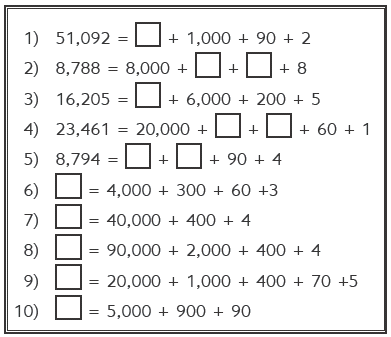 3. นักเรียนช่วยกันร้องเพลงมาเรียนคณิตศาสตร์เพลงมาเรียนคณิตศาสตร์เนื้อร้อง...ราตรี รุ่งทวีชัย 				ทำนอง...สามสิบยังแจ๋วชั่วโมงนี้มาเรียน หนูจงพากเพียรเรียนวิชาคณิตฯ หนูอย่าเพิ่งเบือนบิดคณิตศาสตร์ก็มีเรื่องแจ๋วมาร่วมมาร้องเพลงกัน เพื่อความมุ่งมั่นมาร้องกันเจื้อยแจ้วคณิตศาสตร์เพริดแพร้วได้เรียนแล้วช่วยสร้างปัญญาขั้นกิจกรรมการเรียนรู้1. ครูยกตัวอย่างจำนวนที่มีค่าไม่เกิน 100,000 สามถึงห้าจำนวนแล้วให้นักเรียนเรียงลำดับจากจำนวนที่มีค่ามากไปหาจำนวนที่มีค่าน้อยและจำนวนที่มีค่าน้อยไปหาจำนวนที่มีค่ามากโดยเปรียบเทียบทีละคู่2. นักเรียนแบ่งกลุ่มกลุ่มละ 4 คน เขียนจำนวนที่มีค่าไม่เกิน 100,000 คนละหนึ่งจำนวนใส่กระดาษไว้เมื่อครบสี่แผ่นให้แต่ละกลุ่มยืนเรียงลำดับจากจำนวนที่มีค่ามากไปหาจำนวนที่มีค่าน้อยหรือจำนวนที่มีค่าน้อยไปหาจำนวนที่มีค่ามากทำกิจกรรมทำนองนี้จำนวน10ครั้งโดยเปลี่ยนกระดาษและเขียนตัวเลขใหม่ทุกครั้งกลุ่มใดตอบถูกมากที่สุดเป็นผู้ชนะ3. ครูมอบหมายให้นักเรียนเขียนแผนภาพความคิดการเรียงลำดับจำนวนที่มีหลายหลักหลายจำนวนแล้วเก็บในแฟ้มสะสมผลงาน4. นักเรียนศึกษาเนื้อหาในหนังสือเรียนสาระการเรียนรู้พื้นฐานคณิตศาสตร์/สื่อการเรียนรู้คณิตศาสตร์สมบูรณ์แบบชั้นประถมศึกษาปีที่ 3 (บริษัท สำนักพิมพ์วัฒนาพานิช จำกัด) 5. นักเรียนทำใบกิจกรรมที่ 5 การเรียงลำดับในหนังสือเรียนสาระการเรียนรู้พื้นฐานคณิตศาสตร์/สื่อการเรียนรู้คณิตศาสตร์สมบูรณ์แบบชั้นประถมศึกษาปีที่ 3 (บริษัท สำนักพิมพ์ วัฒนาพานิช จำกัด)ขั้นฝึกฝนผู้เรียน1. นักเรียนแบ่งกลุ่มกลุ่มละ 5 คน เขียนปี พ.ศ. ที่เกิดสองหลักแล้วตามด้วยเดือนเกิดสองหลักและวันที่เกิดสองหลักจากนั้นช่วยกันเรียงตัวเลขจากจำนวนที่มีค่ามากไปหาจำนวนที่มีค่าน้อยเช่นมานพเกิดปี พ.ศ.2534เดือนมีนาคมวันที่20จะเขียนเป็นตัวเลขได้ดังนี้ 34 03 20 เป็นต้น 2. ให้นักเรียนสำรวจรหัสไปรษณีย์ของเพื่อนๆจำนวน 5 คน ที่ไม่ซ้ำกัน (หรือเปิดจากสมุดรหัสไปรษณีย์) แล้วเรียงลำดับจากจำนวนที่มีค่าน้อยไปหาจำนวนที่มีค่ามากหรือจำนวนที่มีค่ามากไปหาจำนวนที่มีค่าน้อยขั้นการนำไปใช้1. เปรียบเทียบอายุจากปี พ.ศ. ที่เกิดได้2. เปรียบเทียบจำนวนต่าง ๆ ที่พบเห็นในชีวิตประจำวันได้ 3. นำความรู้ที่ได้ไปใช้ในชีวิตประจำวันขั้นสรุปความคิดรวบยอดการเรียงลำดับจำนวนหลายจำนวนทำได้โดยการเปรียบเทียบจำนวนทีละคู่แล้วเรียงลำดับจากจำนวนที่มีค่าน้อยไปหาจำนวนที่มีค่ามากหรือจากจำนวนที่มีค่ามากไปหาจำนวนที่มีค่าน้อย6. สื่อ/แหล่งเรียนรู้1. ข้อมูลสถิติต่างๆที่มีจำนวนไม่เกิน 100,000 2. บัตรจำนวนนับ 3. แผ่นภาพโฆษณาสินค้าที่ระบุไว้ 4. ใบกิจกรรมที่ 5 การเรียงลำดับจำนวนในหนังสือเรียนสาระการเรียนรู้พื้นฐานคณิตศาสตร์/สื่อการเรียนรู้คณิตศาสตร์สมบูรณ์แบบชั้นประถมศึกษาปีที่ 3 (บริษัท สำนักพิมพ์วัฒนาพานิชจำกัด) 5. หนังสือเรียนสาระการเรียนรู้พื้นฐานคณิตศาสตร์/สื่อการเรียนรู้คณิตศาสตร์สมบูรณ์แบบชั้นประถมศึกษาปีที่ 3กิจกรรมเสนอแนะ1. ประดิษฐ์บัตรตัวเลขที่มีค่าไม่เกิน 100,000 ตามจินตนาการได้2. สำรวจเบอร์โทรศัพท์รหัสไปรษณีย์ป พ.ศ. ที่เกิดแล้วนำมาเรียงลำดับจำนวน7. การวัดและประเมินผลการเรียนรู้ด้าน ความรู้ (K)ด้านคุณธรรม จริยธรรม และ ค่านิยม (A)ด้านทักษะ/กระบวนการ (P)8. บันทึกหลังการจัดการเรียนรู้        1. ปัญหา/อุปสรรคในการจัดการเรียนรู้............................................................................................................................................................................ ............................................................................................................................................................................      ............................................................................................................................................................................        2. แนวทางการแก้ปัญหาเพื่อพัฒนาการจัดการเรียนรู้         ........................................................................................................................................................................................................................................................................................................................................................     ............................................................................................................................................................................            ลงชื่อ .......................................................... 	(อาจารย์จารุณี  ศุภชาต)  ผู้สอน                                     9. การตรวจปรับปรุงแก้ไขและข้อเสนอแนะของผู้ตรวจ....................................................................................................................................................................................................................................................................................................................................................................................................................................................................................................................................             ลงชื่อ ..........................................................						       ลงชื่อ .......................................................... 	 						        (อาจารย์...................)  ผู้ตรวจแนวทางบูรณาการ ภาษาไทย 			 เขียนจำนวนที่มีค่าไม่เกิน 100,000 เป็นเลขไทย 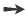 วิทยาศาสตร์ 			 เรียงลำดับระยะห่างระหว่างโลกและดาวเคราะห์ดวงอื่น ๆ สังคมศึกษาฯ 			 เรียงลำดับข้อมูลเกี่ยวกับประชากรและพื้นที่ ศิลปะ 				 เขียนแผนภาพความคิดแสดงการเรียงลำดับจำนวน สุขศึกษาฯ 			 เล่นเกมการเรียงลำดับจำนวน ภาษาต่างประเทศ 		 อ่านและเขียนจำนวนที่มีค่าไม่เกิน 100,000 เป็นภาษาอังกฤษการงานอาชีพฯ 			 ฝึกพิมพ์จำนวนต่างๆด้วยเครื่องคอมพิวเตอร์และเครื่องคิดเลข วิธีการวัดผลและการประเมินผลเครื่องมือวัดและประเมินผลเกณฑ์การวัด1.สังเกตจากการซักถามการแสดงความคิดเห็นการให้ข้อเสนอแนะและการอภิปรายร่วมกัน– แบบบันทึกผลการอภิปราย– แบบบันทึกความรู้ผ่านเกณฑ์เฉลี่ย 3 ขึ้นไป2.สังเกตขณะปฏิบัติตามใบกิจกรรมที่ 5 การเปรียบเทียบจำนวน– ใบกิจกรรมที่5การเปรียบเทียบจำนวนผ่านเกณฑ์เฉลี่ย 3 ขึ้นไปวิธีการวัดผลและการประเมินผลเครื่องมือวัดและประเมินผลเกณฑ์การวัด1.สังเกตพฤติกรรมขณะทำงานร่วมกับกลุ่ม– แบบประเมินพฤติกรรมขณะทำงานร่วมกับกลุ่มผ่านเกณฑ์เฉลี่ย 3 ขึ้นไป2.ประเมินพฤติกรรมตามรายการด้านคุณธรรมจริยธรรมและค่านิยม– แบบประเมินด้านคุณธรรมจริยธรรมและค่านิยมผ่านเกณฑ์เฉลี่ย 3 ขึ้นไปวิธีการวัดผลและการประเมินผลเครื่องมือวัดและประเมินผลเกณฑ์การวัด1.สังเกตพฤติกรรมการสื่อสารการเชื่อมโยงหลักการความรู้ทางคณิตศาสตร์– แบบประเมินด้านทักษะ/กระบวนการผ่านเกณฑ์เฉลี่ย 3 ขึ้นไป2.ประเมินพฤติกรรมตามรายการประเมินด้านทักษะ/กระบวนการ– แบบประเมินด้านทักษะ/กระบวนการผ่านเกณฑ์เฉลี่ย 3 ขึ้นไป